CURRICULUM VITAE AYISHA.SHAMSUDHEN 	 Shakira Manzil,Kurukkankullam,Punnapra., P.OAlappuzha,KeralaMob: + 91 8137985033 Email Id: ayishaayishu295@gmail.com. PROFESSIONAL RENAL DIALYSIS TECHNICIAN OBJECTIVE  To seek a challenging position of renal dialysis technician, where I can add value to the organisation and my career. My key strengths are good oriented proactive approach with comprehensive analytical and management ,excellent verbal and communication skills. Willingness to learn and fine grasping power. Capable of dealing with people tactfully. 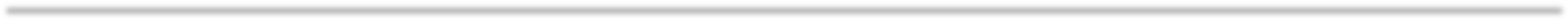 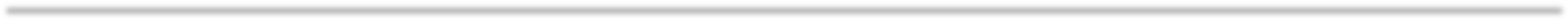 PERSONAL PROFILE Name      	           : 	 Ayisha.ShamsudhenGender 	           :          Female EDUCATIONAL QUALIFICATION INTERNSHIP PROGRAM  Having one year of internship experience in medical field practical experience in different departments which include:  Dialysis unit, Multidisciplinary Intensive Care Unit (MICU), Surgical Intensive Care Unit (SICU), Critical Care Unit (CCU), Intensive Coronary Care Unit (CCU) and peritoneal dialysis observation. ACADEMIC QUALIFICTION: B.Sc Renal Dialysis Technology, Dr. Jeyasekharan Medical Trust College of Allied Health Sciences, K.P. Road, Nagercoil. Tamil Nadu in the year 2021 NATURE OF DUTIES AND RESPONSIBILITES Assess the physical psychological spiritual and social needs of the patients.  Blood reports analysis Dialysate preparation Catheter Care AV fistula Care Provide health education for the patients and their family ▪ Dialysis machine care includes reuse machine.  FULL DESCRIPTION OF PROFESSIONAL DUTIES Clinical Management of the Dialysis Unit Maintaining up to Date Records & Reports. Oxygen Therapy & Nebulization Care of patients with CAPP & Hemodialysis Urinary Catheterization Psychological Counselling of Patient & Relatives Collecting Blood Samples. Blood Transfusion Care of patient during dialysis Troubleshooting EXPERIENCE ACQUIRED IN HEMODIALYSIS Setup, operate, clean and provides routine maintenance for the hemodialysis machine. AV fistula cannulation. Heparin free dialysis techniques Take and record patient predialysis and post dialysis weight, blood pressure temperature, pulse and respiration rate  Isolated ultrafiltration Initiation of dialysis through central venous catheters and femoral access catheter Administers blood transfusing and blood products and observe the patient for reactions. Termination of dialysis Reprocessing of dialysis apparatus First assistance in minor procedures Disinfection of dialysis machine.  MANAGEMENT OF RENAL FAILURE IN ICU BLOOD TRANSFUSION AND FLUID 	THERAPY 	POST 	TRANSPLANT 	EVALUATION 	AND MANAGEMENT TREATED PATENT WITH: Acute and chronic Renal failure Acidosis and alkalosis Hypokalemia and Hyperkalemia Congestive cardiac failure Failed transplants Poisoning Cases Advanced liver disease HIV, HBSAG, HCV positive Patients with multi-Organ failures. DIALYSIS MACHINE HANDLED HD Machine B.B. Dialog, B.B Dialog+ Fresenius Gambro COBE century  system 3,  COBE century 2x Dialysis Machine, COBE century 3 plus. Reuse Machine Renatron automated reuse machine. Isolated Ultra Filtration B.B.Dialog+ INSTRUMENTS HANDLED Patient Monitor (Cardiac Monitor) Infusion pump Syringe pump Glucometer Nebulizer Pulseoxymeter Sphygmomanometer Stethoscope Blood Gas Analyzer (ABG Machine) EXTRA ACTIVITIES/ SKILLS Strong attention to detail Ability to coordinate eyes and hands quickly and accurately. Good knowledge of dialysis procedure and operation of hemodialysis machine. CPR Certification Caring Good listening skills I have presented papers on. Principles of Hemodialysis Biomedical Waste Management R.O Plant Dialysate composition Anatomy of Kidney Conducted by Dr.Jeyaskharan Medical Trust College of Allied Health Science, Nagercoil, Tamilnadu.  	 	 	 	 	DECLARATION  I hereby declare that the above given details are true and the best of my knowledge. If my personal matches your requirement kindly give me an opportunity to serve in your organisation. Place: Alappuzha	 	 	 	 	             AYISHA.SHAMSUDHENDate of Birth  : 03.10.1998 Nationality 	 : Indian Marital Status : Single Language known : Malayalam, English and  Tamil.  Qualification University Institution Year of pass out 10th STATE BOARD Aravukad High school, Punnapra po Alappuzha,kerala-6080042015 +2 STATE BOARD Aravukad Higher Secondary School, punnapra, Alappuzha kerala2017 B.Sc. Dialysis Technology MGR University Dr. Jeyasekharan Medical Trust College of Allied Health Science, Nagercoil. Tamil Nadu - 629003 2022